2002 MNM Contesthttp://www.msha.gov/MineRescue/CONTEST/Archives/2002MNM/standing/STANDING.HTM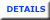 